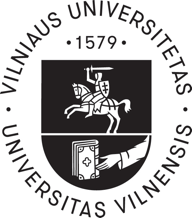 VILNIAUS UNIVERSITETOŠIAULIŲ AKADEMIJOS DIREKTORIUSĮSAKYMASDĖL ......Vadovaudamasi (preambulėje nurodomas įsakymo priėmimo teisinis pagrindas – teisės aktai, kuriais vadovaujantis yra priimamas įsakymas, ir / ar nurodomi veiksmų tikslai žodžiais „siekdama“, „įgyvendindama“, „atsižvelgdama į“, „vykdydama“ ar pan.),(Tekstas pradedamas rašyti iš naujos eilutės po preambulės tvarkomąjį veiksmą reiškiančiu žodžiu mažąja raide išretintu šriftu, pavyzdžiui, „tvirtinu“, „pripažįstu“, „įgalioju“. Jei skirstoma punktais, po preambulės rašomas dvitaškis, kiekvienas įsakymo punktas numeruojamas, pradedamas atitinkamu tvarkomąjį veiksmą reiškiančiu žodžiu didžiąja raide, pavyzdžiui:Tvirtinu ....... :....... ; ....... .Įpareigoju ....... .Pavedu ....... .)